                          Логопедическое занятие в 1 классе.                                         «Звук и буква З».                                                                    Логопед Андреева А. А.Цели:автоматизация произношения звука   з  в слогах, словах;тренировать в определении места звука в слогах и словах;коррекция мелкой моторики пальцев рук;развитие фонематического слуха, восприятия, внимания.Оборудование: зеркала, буква З демонстрационная и раздаточные, разборные буквы, предметные картинки, прописная буква з, разрезная азбука, шнурки, игрушки: кукла, заяц,  тарелочки с крупой, металлическая буква З, ИТК, еловые и сосновые шишки, картина с изображением комарика, цифра 3.                                   Ход занятия.Орг. моментУ нас сегодня необычный урок. К нам пришли гости. Мы им покажем, что мы умеем делать.- Где живёт наш весёлый язычок? ( во рту, за белыми зубами, за красными                                                                    губами).     2.Чтобы красиво говорить, мы сделаем упражнения для языка, для щёк, для пальчиков. - Массаж лица:                      - лоб гладим (от середины лба к вискам);                     - щёки (от носа к ушам);                     - подбородок (движения вверх по щекам и вискам)                    - шея (поглаживание шейки).- Для челюсти:                      - выдвинуть нижнюю челюсть вперёд и удержать.- Для щёк:                      - надувание обеих щёк одновременно,                      - надувание левой и правой попеременно;                      - втягивание щёк в ротовую полость между зубами; - Упражнения для языка:                   -   “Лопаточка”. Рот открыт, широкий расслабленный язык лежит на нижней губе.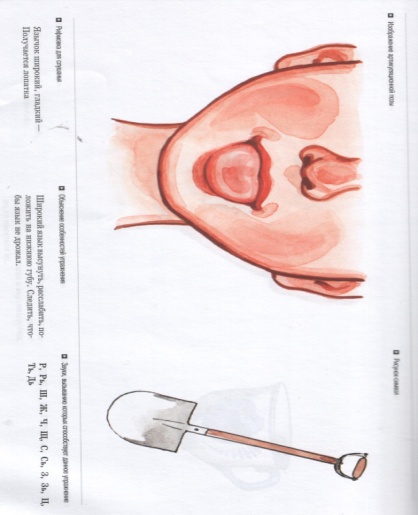 -“Горка”. Рот открыт. Губы в улыбке. Широкий кончик языка упирается в основания нижних резцов. Спинка языка выгибается, затем выравнивается.                                                Слайд №1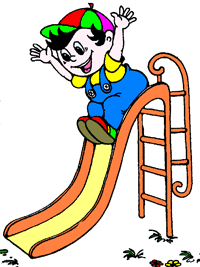 -“Качели”. Рот открыт. Губы в улыбке. Движение языка вверх – вниз: 1) широкий язык поднимается к носу и опускается к подбородку; 2) широкий кончик языка прикасается к верхним резцам, затем к нижним.                      Слайд №2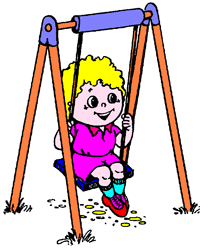 -«Маятник». Язык движется вправо, влево.                             Слайд №3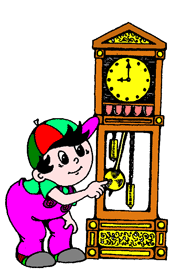 -«Чистим зубы» Чистим нижние зубки.  Слайд №4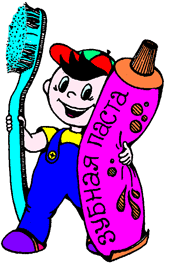 -«Гармошка».  (Для нижней челюсти).  Слайд №5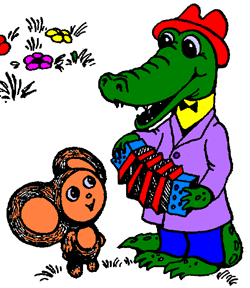 -«Колесо». Среднюю часть языка максимально выдвинуть вперёд, а затем убирать вглубь рта.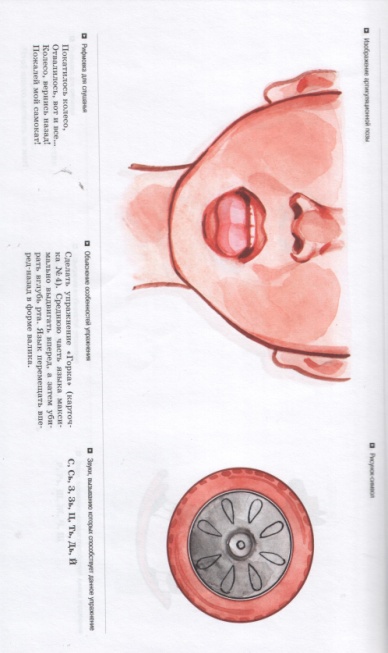  3.Знакомство с новым материалом. Слышится песенка комарика.- Кто же это звенит? ( комарик, пчела, муха)Вдруг откуда-то летитНаш герой – комарик,И в руках его горит Маленький фонарик.-Вывешивается картинка:  Комарик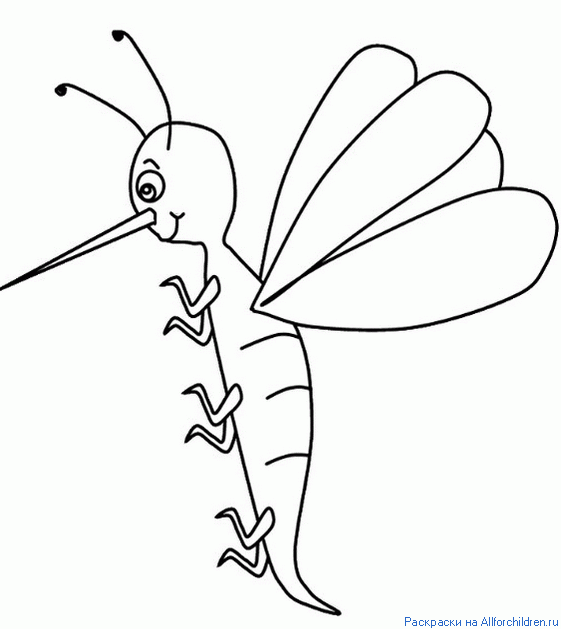 -  Какую он поёт песню? -  Все вместе произносим:-    ззззззззз .- по отдельности – ззззззз.- Что нам помогает произносить песенку комарика? (язык, губки, горлышко)- В каком положении находятся губки? (губки улыбаются).- А зубки?  (заборчиком)  показ картинки: забор- А язычок где у нас? (у нижних зубов)- А как мы говорим звонко или глухо? (звонко – закрываем ушки и поём песенку комарика или прикладываем тыльную сторону ладони к горлышку, чтобы ребёнок почувствовал дрожание).                                        - Давайте ещё раз споём песенку комарика.4. А на письме звук З обозначается буквой 3.                                  Выставляется печатная буква  Зз.- Какая эта буква?- А на какую цифру по математике она похожа? (цифра 3)                          Выставляется цифра 3.          - На эту букву посмотри      Она совсем как цифра 3,     Извиваюсь словно змейка      Срисовать меня сумей –ка. - 4. Прежде, чем написать эту букву, разогреем ручки.       Физминутка .  Зайка серенький сидит,И ушами шевелит.Зайке холодно сидеть,Надо лапочки погреть.Зайке холодно стоять,Надо зайке поскакать.Кто-то зайку напугал –Зайка – прыг – и убежал.             Слайд №6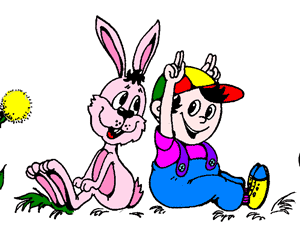 Б)- Берём еловые шишки и раскатываем их на внутренней стороне ладони,на тыльной стороне ладони, между пальцами, круговые движения.- Берём сосновые шишки и раскатываем их на ладошках …5. а)- Прощупываем металлическую букву З. Обводим её пальчиком. б)- Собираем рассыпанную печатную букву З           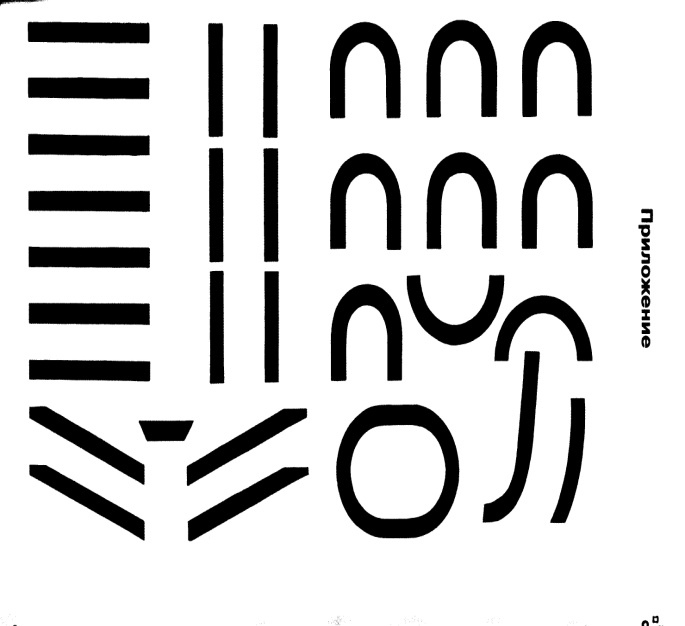  в)- А теперь сделаем из шнурочка печатную букву З.                                                                Выкладывание буквы  З.Г)- А теперь напишем прописную букву               Дети пишут в тарелочках прописную букву 6.- Автоматизация звука З в слогах. «Комарик летит к гласным» .                                                                     А                                  З                                О                                                                   У                                                                  Ы   Чтение хором, по одному.8.- Работа с разрезной азбукой. Составление слогов:ЗА     ЗО     ЗУ   ЗЫОпределить, где стоит звук З?9. Развитие фонематического слуха.Говорю слоги, а дети поднимают букву, если есть звук З.ЗЫ  РА  НО  ЗУ   ЗА  КА  и т. д.  10.На доске вывешены картинки. Нужно внимательно рассмотреть картинку, а теперь отгадать загадку, назвать отгадку и показать картинку.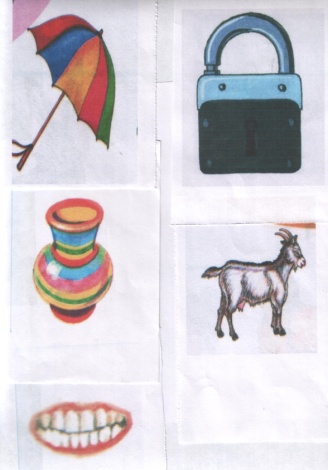 Не лает, не кусает, а в дом не пускает.Гуляю я и в дождь и в знойХарактер у меня такой.    Что помогает укрыться от дождя?Что за чудная вещицаНа столе цветы в ней ставятДружно все сказали  сразуНу, конечно, это … (ваза).Красные звери в пещере моей,Белые звери сидят у дверейИ пищу, и хлеб, всю добычу моюЯ с радостью белым зверям отдаю.   (что нам нужно, чтобы прожевать                                                                       пищу?)Бородатая, рогатая, молочко даёт.-Какой звук есть в этих словах ?-Как мы говорим?-Где стоит?11.«Чего не стало?»   (Убираются по одной картинке, а дети припоминают, какой картинки не стало. 12.«Кукла Зоя». Раздаётся стук.-Кто-то идёт к нам в гости. Это кукла. Она называет своё имя – Зоя. Здоровается с детьми и знакомится с каждым ребёнком.- Как зовут куклу? (Зоя)  Зоя знакомит детей со своей игрушкой зайкой и называет его имя – Незнайка.- Как вы думаете, почему зайку зовут Незнайка? (В школе он учился?  Знает ли буквы? Умеет ли читать?).Ответить на вопросы:Как зовут куклу?А какая игрушка есть у Зои?- Как зовут Зайку?-Кто есть у Зои?-Как зовут Зоиного зайку?- Повторение хором скороговорки, а затем по одному:Зоиного зайку зовут Незнайка.- Какой звук здесь встречается?13.Найти в картинке букву З, показать З :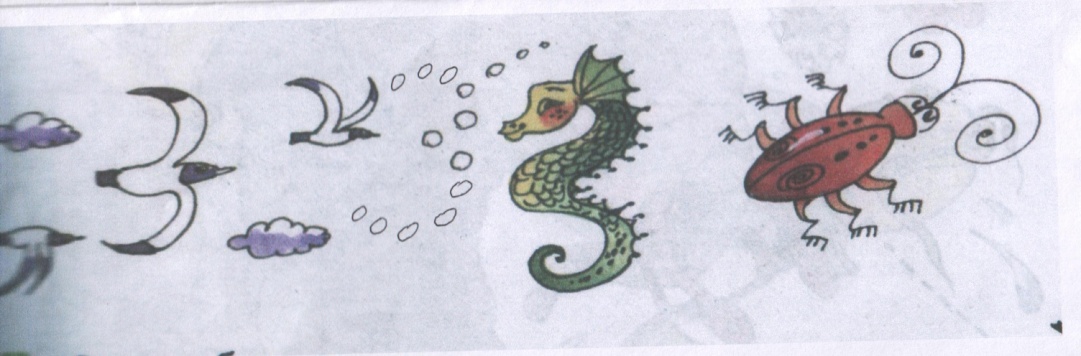 14.Итог занятия:- Какой звук мы учили?- Сосчитайте, у кого сколько звёздочек?- Какая буква есть в слове звёздочка?